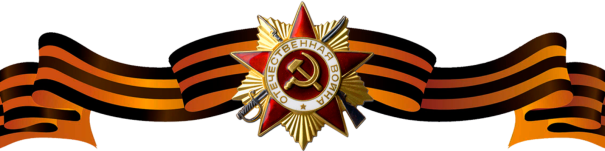 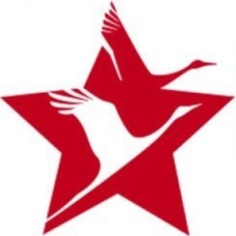 Сенин Николай МихайловичСенин Николай МихайловичСенин Николай Михайлович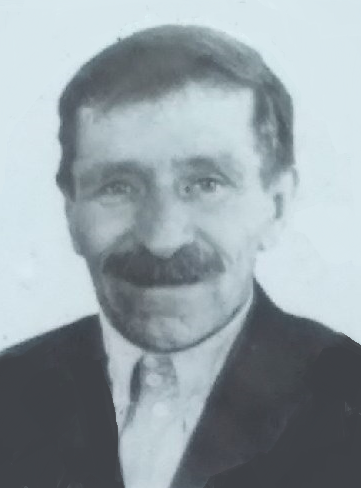 Годы жизни (дата рождения)18961896Место рожденияЗваниеКрасноармеецКрасноармеецДолжностьСанитарСанитарМесто призыва, дата призываАрефинский РВК, 28.10. 1941Арефинский РВК, 28.10. 1941Места службыХирургический полевой подвижный госпиталь №4367 2 Украинского фронтаХирургический полевой подвижный госпиталь №4367 2 Украинского фронтаРанения и контузииНе имеетНе имеетНагражденияМедаль «За боевые заслуги» (Приказ №05/н от 11.01.1944).Из Наградного листа: «Красноармеец-санитар  Сенин Н.М. работает в госпитале с октября 1942 года. В это время обнаружил большую энергию и способности. К раненым относится исключительно внимательно и чутко, проявляет любовь к ним и заботы. На всем протяжении своей работы имеет самые лестные отзывы и благодарности от раненых» 